Муниципальное бюджетное общеобразовательное учреждениеначальная общеобразовательная школа села Ленино имени Героя Советского Союза Степана Савельевича  Гурьева  Липецкого муниципального района Липецкой областиКонспект занятия по ознакомлению детей в подготовительной группес художественной литературойпо теме: «Петушок золотой гребешок и жерновцы».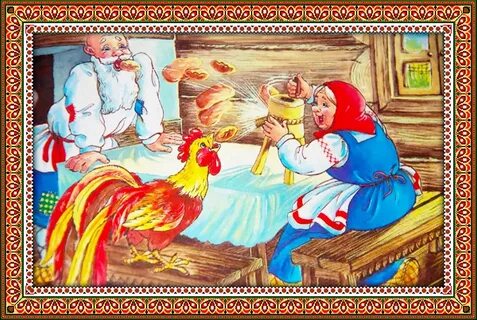 Подготовила: Гончарова Т. С.  Ленино2022 г.Программное содержание:Обучающие задачи:Уточнить и обогатить знания детей о русских народных сказках.Учить узнавать название сказки по короткому отрывку, отгадывать загадки.Развивающие задачи:Вспомнить порядок появления героев сказки.Развивать речь, воображение, фантазию, мышление.Воспитывающие задачи:Воспитывать интерес к чтению.Любовь к русскому народному творчеству.Словарная работа: жерновцы, кочеток.Материал: иллюстрации к русским народным сказкам, загадки, д/игра «Дополни имя», видеофильм , интерактивная доска.Ход образовательной деятельности.Педагог: Я знаю, вы любите игры, загадки, песни. А сказки? А как вы понимаете, что такое сказка?  Сказка – это вымышленное произведение. То, что происходит в ней, на самом деле не бывает, но, читая их можно учиться добрым, хорошим поступкам.  В сказке всегда добро побеждает зло. Сегодня мы отправимся с вами в таинственно сказочную страну, но для этого нужно встать в круг и  сказать волшебные слова: Здравствуй, небо, Здравствуй, земля.Здравствуйте, мои друзья!Будем дружно мы играть.В сказку мы хотим опять.Будем пальчики считать, Будем сказки называть. (Закрыть глаза и послушать музыку)Педагог: Представьте себе, что мы очутились в стране сказок, на сказочной поляне.А какие бывают сказки? (русские народные и авторские). Как можно сказать о сказках? Какие они? (веселая, чудесная, волшебная, забавная, умная, интересная, загадочная, необычная, радостная, мудрая). Какими словами начинается сказка? (жили – были…).Какими словами заканчивается? (и с тех пор живут и горя не знают, вот и сказки конец, а кто слушал, молодец!).Педагог: Вокруг нас и там и тутСказки разные живут.На поляне есть загадкиОтгадайте без подсказки.Назовите, посмелей.Этих сказочных друзей!У Аленушки сестрицы,Унесли братишку птицы. Высоко они летят.Далеко они глядят. (Гуси – лебеди).Летела стрела и попала в болото,И в этом болоте поймал ее кто – тоКто, распростившись с зеленой кожейСделался милой, красивой, пригожей. (Царевна лягушка).Посадил ее дед в поле.Лето целое росла.Всей семьей ее тянули,Очень крупная была. (Репка).На сметане был мешен,В русской печке испечен.Повстречал в лесу зверейИ ушел от них скорей. (Колобок).Жили – были семь козлятБелых маленьких козлят.Проник обманом, Серый в дом.Коза потом его нашла.Перехитрить его смогла. и всех детей своих спасла. (Волк и семеро козлят).В дом хозяева вошли, беспорядок там нашли. (Три медведя).Мышка к ним пришла на помощь, вместе вытянули овощ. (Репка).Сяду на пенек, съем пирожок. (Маша и медведь).Тепло ли тебе, девица, тепло ли тебе красная? (Морозко).Не пей их копытца, козленочком станешь. (Сестрица Аленушка и братец Иванушка).Молодцы! Все загадки отгадали.Физминутка Все ребята дружно встали,И на месте зашагали,На носочках потянулись,Вверх и в стороны прогнулись,Как пружинки мы присели,И тихонько разом сели.Давайте еще поиграем на нашей сказочной поляне.Д/игра «Доскажи имя» Кощей – (бессмертный), мальчик - (с пальчик), братец- (Иванушка), Иван –(Царевич), Змей - (Горыныч), Елена – (премудрая), сестрица – (Аленушка), Василиса – (прекрасная), царевна – (лягушка). Педагог: Отправляемся друзья,  в чудо сказку вы и я.Здесь экран волшебный есть. Сказок тут не перечесть!  (Дети садятся на стульчики смотреть сказку).Педагог: Ребята, а кто скажет, что такое жерновцы? Бывает большая мельница, она на речке стоит, ее жерновы вода вертит и мелит зерно, а бывает маленькая мельница. Жерновцы – это маленькая ручная мельница. Ее крутят рукой. Вот о такой  мельнице и говорится в этой сказке. Кочеток – это петушок.Просмотр сказки «Петушок  и жерновцы»Вопросы – ответы по сказке.Понравилась ли сказка вам?Назовите главных героев сказки?Что такое жерновцы?Можно назвать эту сказку волшебной? (да, много волшебных предметов: желудь, жерновцы, кочеток – золотой гребешок)Как вы думаете, кто из них самый волшебный? (желудь, ведь из за него все началось. Вырос дуб до неба и с помощью дуба получили кочетка – золотого гребешка и жирновцы).А кто такой кочеток? (Петушок).А так ли важен петушок в сказке? (не будь кочетка, не вернулись бы жерновцы к старикам).Про какого героя в этой сказке можно сказать: «в огне не горит и в воде не тонет»? (Про петушка).Какие вы знаете сказки, где есть герой петушок? (Петушок – золотой гребешок,  Лиса, заяц и Петух, Петушок и бобовое зернышко, Заюшкина избушка)Чему учит это сказка? (Быть добрым, не жадным, помогать и выручать друг другу в трудное время) Прощание со сказочной страной.1, 2, 3, 4, 5 вместе мы в кругу опять, Со сказкой мы прощаемся И в группу отправляемся.